Ecogestes et petits projets communautaires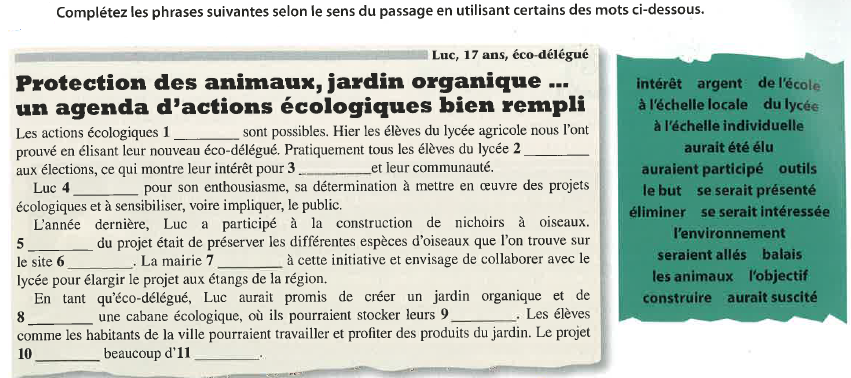 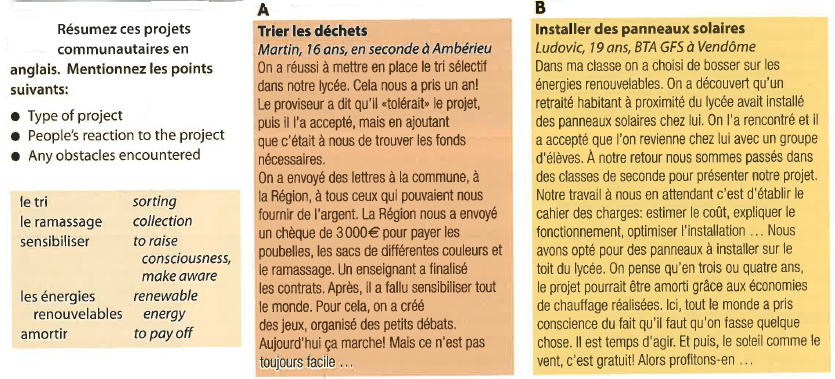 